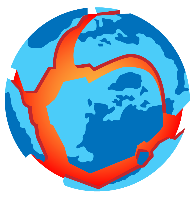 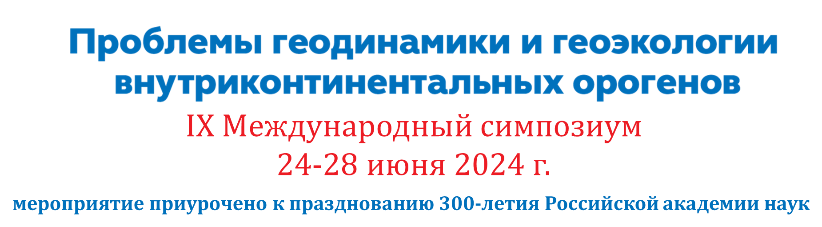 РЕГИСТРАЦИОННАЯ ФОРМАучастника СимпозиумаПо всем вопросам, связанным с оформлением заявки и тезисов, обращаться кУченому секретарю НС РАН Забиняковой Ольге БорисовнеТел.: + 996 (312) 61-31-40; e-mail: ns_ran@mail.ruФамилия Имя ОтчествоУченая степень, званиеПолное название организации (места работы), город, странаДолжностьТелефонe-mailСекция Выбрать одно направление, которому в наибольшей степени соответствует тематика Вашего доклада:Секция 1. Глубинное строение и эволюция земной коры и верхней мантии в свете современных представлений геодинамики. Инструментальные методы изучения литосферы внутриконтинентальных орогенов: неоднородности, физическая природа границ. Секция 2. Напряженно-деформированное состояние земной коры, вопросы ее блокового строения и самоподобия геодеформационых процессов. Сейсмотектоника зон внутриконтинентальных орогенов.Секция 3. Комплексный мониторинг сейсмоактивных областей. Вопросы взаимодействия геосфер, включая влияние физических полей на эндогенные процессы. Секция 4. Электромагнитные методы при изучении сейсмоактивных регионов и в мониторинге геодинамических процессов. Развитие методов инверсии электромагнитных данных.Секция 5. Оценка сейсмической опасности, региональные исследования сейсмического режима.Секция 6. Экологические и социальные последствия эндогенных и экзогенных геологических процессов, прогноз катастрофических событий (землетрясения, оползни, обвалы и др.). Название научного сообщенияСведения о каждом соавторе: Ф.И.О., полное название организации, должность,страна, город, телефон, emailБольшая просьба указать, являетесь ли Вы (или кто-то из Ваших соавторов) молодым ученым в возрасте до 39 лет 1.Сведения о каждом соавторе: Ф.И.О., полное название организации, должность,страна, город, телефон, emailБольшая просьба указать, являетесь ли Вы (или кто-то из Ваших соавторов) молодым ученым в возрасте до 39 лет 2.Сведения о каждом соавторе: Ф.И.О., полное название организации, должность,страна, город, телефон, emailБольшая просьба указать, являетесь ли Вы (или кто-то из Ваших соавторов) молодым ученым в возрасте до 39 лет 3.